                   KIOSKMANUAL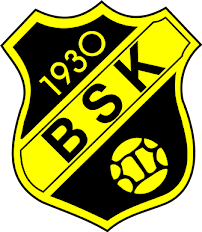 Öppna kioskenKör i gång kaffebryggaren.Aktivera korvgrytan genom att slå på strömmen och fylla på vatten, cirka 10 cm. Vrid därefter upp termostaten till 70 grader. Lås upp fönstret och gallergrinden (nycklar finns i knippan). Häng upp nyckelknippan och hänglåsen så de är lätta att hitta för den som stänger.Ställ ut glassgubben och häng upp glassflaggorna.Ställ ut returburk-tunnan och papperskorgLägg i korvar i grytan (inte för många, när de flyter upp efter några minuter är de klara).Längst ner till höger i korridoren, finns i ett förråd med kioskvaror för påfyllning. Se till att det inte blir tomt med varor i kiosken. Nyckel finns i knippan.Det finns papper och penna i kiosken, anteckna om det är något som håller på att ta slut (så de efter dig ser att det är meddelat eller ej). Sms eller mejl till Veronica Svahn, 076-134 82 27, veronica.svahn@hotmail.comVid stängningTa in glassgubben, glassflaggorna och returburk-tunnan.Lås gallergrinden och fönstret. Dra ner rullgardinen.Diska ur korvgrytan, kaffekannor, korvtång och melittahållaren. Torka av ytorna och soppa av golvet.Ta in och töm papperskorgen, sätt i ny påse.Fyll upp drickakylen och fyll på med kioskvaror. Meddela Veronica Svahn via sms eller mejl, 076-134 82 27, veronica.svahn@hotmail.com om något håller på att ta slut eller är slut.Lämna 200 kr i tjugor och samtliga mynt kvar i kassaskrinet och ställ ner det under disken. De pengar som blir över stoppar ni en svart kassett som finns i kiosken. Lämna sedan kassetten i kansliets brevinkast.Se till att nycklarna lämnas över till nästa person i gruppen eller om det är ny grupp som tar över, se till att nycklarna hamnar där (efter sista passet på söndagar är det gruppbyte).Du är förmodligen sista person som lämnar Furuvik så se till att ytterdörren är låst.Stort tack för ditt engagemang i BSK och lycka till!